Grupy starszeŚroda 20.05Zapraszam Was do ćwiczeń gimnastycznych.Zabawa orientacyjno-porządkowa Owady na łące. Dziecko porusza się w różnych kierunkach na palcach, naśladując głosem ciche brzęczenie. Na wybrany przez rodzica dźwięk przykuca– owady odpoczywają na kwiatach. Na dwa dźwięki ponownie porusza się . Ćwiczenie dużych grup mięśniowych  - Bukiety kwiatów. Dziecko spaceruje po łące, co pewien czas schyla się i zrywa kwiatek. Na hasło: Bukiety kwiatów  - zatrzymuje się i podnosi  do góry raz prawą, raz lewą rękę. Prezentuje swój bukiet. Zabawa ruchowa z elementem równowagi -  Bocian chodzi po wysokiej trawie. Dziecko chodzi po sali, wysoko unosząc kolana. Po kilku krokach zatrzymuje się, staje na jednej nodze, drugą ma opartą o kolano nogi, na której stoi. Porusza złączonymi przed sobą rękami wyobrażającymi dziób bociana i powtarza słowa: Kle, kle, kle, żabki mi się chce. Zabawa ruchowa z elementem skoków  - Ostrożne żabki. Dziecko-żabka porusza się, skacząc w przysiadzie. Hasło Nie ma bociana jest sygnałem, że niebezpieczeństwa nie ma, żabki mogą skakać dalej. Zabawa bieżna  - Próbujemy złapać motyla. Dziecko biega w różnych kierunkach. Na hasło Hop! wyskakuje w górę z klaśnięciem nad głową. Maszeruje po obwodzie koła we wspięciu na palcach – wysoko, a potem w przysiadzie – nisko.A teraz ćwiczenia logorytmiczneRób to, o czym mówi wiersz. Zrób do przodu cztery kroki, i rozejrzyj się na boki. Tupnij nogą raz i dwa, ta zabawa nadal trwa. Teraz w lewo jeden krok, przysiad, i do góry skok. Zrób do tyłu kroków trzy, by koledze otrzeć łzy. Klaśnij w ręce razy pięć, na klaskanie też masz chęć! Wokół obróć się, raz dwa, piłka skacze hop-sa-sa.Ręce w górę i na boki, zrób zajęcze cztery skoki. Gdy się zmęczysz, poleż sobie, i wyciągnij w górę nogę.A teraz zapraszam Was do obejrzenie filmu o mieszkańcach łąki – o pszczołach.https://www.youtube.com/watch?v=LMLSxZJTNnEPorozmawiajcie z rodzicami o tym czego dowiedzieliście się z filmu.Dzisiaj jest Światowy Dzień Pszczół.Na koniec kilka ciekawostek Pszczoła to producent słodkiego i zdrowego miodu, ale przede wszystkim najważniejszy owad zapylający rośliny.Pszczoły miodne są bardzo ważnymi zapylaczami kwiatów, owoców i warzyw. Oznacza to, że pomagają roślinom rosnąć. Jeśli na kwiatku np. jabłonki, czereśni, pomidora… siądzie pszczoła -to wyrośnie z niego jabłuszko, czereśnia, pomidor… Gdyby nie owady, co byśmy jedli?!  Pszczoły produkują miód, aby nakarmić swoje młode i mieć coś do jedzenia w zimie.Pszczoła miodna odwiedza od 50 do 100 kwiatów w czasie jednej wyprawy.Na trzeciej parze nóżek znajdują się koszyczki służące do przenoszenia pyłku.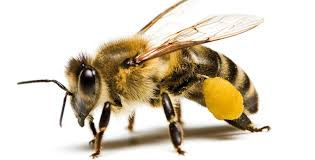 Dla porównania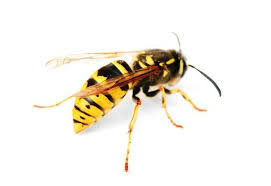 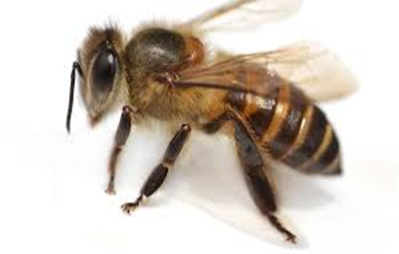                           osa                                       pszczoła